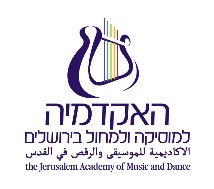 תכנית תשפ"ד - סדנת סטאז' באקדמיה למוסיקה ולמחולהנחיית סדנת המוסיקה: ליליאן לאופר, פרופ' ורוניקה כהןהנחיית סדנת המחול: מיכל הרשקוביץ מיכאלי8/9 -  סדנה 1  "יוצאים לדרך"9:00-12:15 א. פתיחה – מסגרת סדנת הסטאז' – בהנחיית ליליאן לאופרב. "קפה אקדמיה" – מפגש הכרות ופתיחה ג. הכרות ומיקוד מטרתי כמורה - למה אני כאן? מחול- בהנחיית מיכל הרשקוביץ, מוסיקה- בהנחיית ליליאן לאופר13/10 - סדנה 2  "באתי ללמד נדרשתי לנהל - מי פה המנהל?9:00-10:30 כלים לתכנון, ארגון וניהול כיתה (מתוך סיפורי מקרה).מחול- בהנחיית מיכל הרשקוביץ, מוסיקה- בהנחיית ליליאן לאופר10:45-12:15 מפגש עם מפמ"ר מחול- גב' הילה קובליגרו פנחסי והמפקחת על המוסיקה במנח"י – גב' מיכל גנור.27/10 - סדנה 3  "מה אני עושה כאן ואיך יוצאים מזה?"9:00-10:30 מפגש במליאה עם גליה נח, מדריכה מחוזית מאגף ההתמחות במשרד החינוך.10:45-12:15 "אני במוד הישרדות" – סיפורי מקרה, שיתוף ופתרון בעיות בשדה ההוראה.מחול- בהנחיית מיכל הרשקוביץ, מוסיקה- בהנחיית פרופ' ורוניקה כהן 7/11 – סדנה 4  אגף ההתמחות – משרד החינוך * *17:00-18:30 – מפגש בזום10/11 - סדנה 5 "כלים לדרך"9:00-11:00 מודל "ששת הכובעים" - כלי לקבלת החלטות באמצעות "חשיבה מחוץ לקופסא", המסייעת להתמודדויות עם סיטואציות בחיי היום יום.מחול- בהנחיית מיכל הרשקוביץ, מוסיקה- בהנחיית ליליאן לאופר10:45-12:15 הכרות מקרוב עם המציאות הבית ספרית- מפגש במליאה עם הגב' אילנה אוריצקי מנהלת בתיכון האקדמיה בירושלים.24/11 - סדנה 6 "מעריכים אותי... על מה?" - הערכה מעצבת *(חשוב ביותר, לא להפסיד!) מפגש בזום9:00-10:30 הערכת אמצע שנה,  תכנון שיעור לקראת צפייה - בהנחיית ליליאן לאופר 10:45-12:15 סיפורי מקרה, שיתוף ופתרון בעיות בשדה ההוראה מחול- בהנחיית מיכל הרשקוביץ, מוסיקה- בהנחיית פרופ' ורוניקה כהן1/12 – סדנה 7  "מה השאלה? כאן ועכשיו "  *מפגש פתוח בזום 9:00-10:00 – מתמחים במוסיקה10:00-11:00 – מתמחים במחול5/12 – סדנה 8  כנס מתמחים מחוזי – אגף ההתמחות - משרד החינוך **עדכון שעות בהמשך (כ-3 שעות אקדמיות ) – מפגש בזום22/12 – סדנה 9  "מחדשים ומתחדשים" - שוק מערכים מס' 1  9:00-12:15 למידת עמיתים דרך שיתוף בתכנים. 5/1 -  סדנה 10  "האמן המורה"9:00-10:30 התפתחות הזהות המקצועית: החיבור בין האמן שבתוכי למורה שבי. מחול- בהנחיית מיכל הרשקוביץ, מוסיקה- בהנחיית ליליאן לאופר10:45-12:15 סיפורי מקרה, שיתוף ופתרון בעיות בשדה ההוראה  מחול- בהנחיית מיכל הרשקוביץ, מוסיקה- בהנחיית פרופ' ורוניקה כהן19/1 -  סדנה 11 "סוגיות בהוראה" 9:00-10:45  סגנונות ואסטרטגיות הוראה מחול- בהנחיית מיכל הרשקוביץ, מוסיקה- בהנחיית ליליאן לאופר10:45-12:15 סיפורי מקרה, שיתוף ופתרון בעיות בשדה ההוראה מחול- בהנחיית מיכל הרשקוביץ, מוסיקה- בהנחיית ליליאן לאופר30/1 – סדנה 12  אגף ההתמחות – משרד החינוך **17:00-18:30 – מפגש בזום16/2 – סדנה 13 "ממריאים לחלל" 9:00-10:00 התבוננות קדימה מחול- בהנחיית מיכל הרשקוביץ, מוסיקה- בהנחיית ליליאן לאופר10:15-12:15 "ממריאים לחלל" – הכנה לעבודת גמר – מליאה1/3 – סדנה 14  "מה השאלה? כאן ועכשיו" *מפגש פתוח בזום 9:00-10:00 – מתמחים במוסיקה10:00-11:00 – מתמחים במחול15/3 -  סדנה 15  "ממריאים ביחד" - שיחות אישיות * מפגש בזום9:00-12:15 סיכום הערכה מעצבת ומיקוד מטרות.מחול- בהנחיית מיכל הרשקוביץ, מוסיקה- בהנחיית ליליאן לאופר5/4 -  סדנה 16 הערכה מסכמת – (סדנה חשובה ביותר אסור להפסיד!) 9:00-10:45 שלבי הערכה- בהנחיית ליליאן לאופר  11:00-12:15 סיפורי מקרה, שיתוף ופתרון בעיות בשדה ההוראה מחול- בהנחיית מיכל הרשקוביץ, מוסיקה- בהנחיית פרופ' ורוניקה כהן10/5 -  סדנה 17  הצגת עבודות גמר9:00-12:15 24/5 -  סדנה 18 רפלקציה ומשוב - מפגש מסכם9:00-12:15סיכום שנה בחלוקה לקבוצות -התבוננות לאחור על השנה שהייתהפעילות חווייתית לסיום השנה - מליאהחלוקת תעודות סיום סדנת סטאז' - מליאה- בהנחיית מיכל הרשקוביץ וליליאן לאופר.* המפגשים מתקיימים בזום** המפגשים מתקיימים בזום מטעם אגף ההתמחות – משרד החינוך- סדנת הסטאז' שומרת על הזכויות לשנות מועדים ו/או תכנים  במידת הצורך.